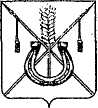 АДМИНИСТРАЦИЯ КОРЕНОВСКОГО ГОРОДСКОГО ПОСЕЛЕНИЯКОРЕНОВСКОГО РАЙОНАПОСТАНОВЛЕНИЕот 04.12.2020   		                                                  			  № 994г. КореновскО внесении изменений в постановление администрацииКореновского городского поселения Кореновского района от15 декабря 2017 года № 2251 «О создании конкурсной комиссиипо проведению открытого конкурса по отбору управляющейорганизации для управления многоквартирным домом натерритории Кореновского городского поселенияКореновского района»В связи с кадровыми изменениями и перераспределением функциональных обязанностей, администрация Кореновского городского поселения Кореновского района  п о с т а н о в л я е т:1. Внести в постановление администрации Кореновского                               городского поселения Кореновского района 15 декабря 2017 года № 2251 «О создании конкурсной комиссии по проведению открытого конкурса по отбору управляющей организации для управления многоквартирными домом на территории Кореновского городского поселения Кореновского района» следующие изменения:1.1. Приложение № 1 к постановлению изложить в новой редакции (прилагается).2. Признать утратившим силу Постановление администрации Кореновского городского поселения Кореновского района от 24 декабря                       2019 года № 1309 «О внесении изменений в постановление администрации Кореновского городского поселения Кореновского района от 15 декабря                     2017 года № 2251 «О создании конкурсной комиссии по проведению открытого конкурса по отбору управляющей организации для управления многоквартирным домом на территории Кореновского городского поселения Кореновского района».3. Общему отделу администрации Кореновского городского                  поселения Кореновского района (Питиримова) официально опубликовать настоящее постановление и обеспечить его размещение на                                 официальном сайте администрации Кореновского городского поселения Кореновского района в информационно-телекоммуникационной сети «Интернет».4. Постановление вступает в силу со дня его подписания. ГлаваКореновского городского поселения Кореновского района							           М.О. ШутылевСОСТАВконкурсной комиссии по проведению открытого конкурса по отбору управляющей организации для управления многоквартирным домом на территории Кореновского городского поселения Кореновского района»Начальник отдела жилищно-коммунального хозяйства,благоустройства и транспорта администрации Кореновского городского поселения		        А.Г. СолошенкоПРИЛОЖЕНИЕк постановлению администрацииКореновского городского поселенияКореновского районаот 04.12.2020 № 994«ПРИЛОЖЕНИЕ № 1УТВЕРЖДЕНпостановлением администрацииКореновского городского поселенияКореновского районаот 15.12.2017 № 2251Чепурной Сергей Гаврилович- заместитель главы Кореновского городского поселения Кореновского района, начальник отдела по гражданской обороне и чрезвычайным ситуациям, председатель комиссии;Солошенко Александр Геннадьевич- начальник отдела жилищно-коммунального хозяйства, благоустройства и транспорта администрации Кореновского городского поселения Кореновского района, заместитель председателя комиссии; Перелыгина Елена Сергеевна- специалист I категории муниципального казенного учреждения Кореновского городского поселения «Административно-техническое управление», секретарь комиссии.Члены комиссии:Члены комиссии:Андреева Галина Николаевна- начальник отдела имущественных и земельных отношенийадминистрации Кореновского городского поселенияКореновского районаБерезовскаяАлла Ивановна- начальник отдела архитектуры и градостроительства администрации Кореновского городского поселения Кореновского района;Богдан Александр Михайлович- депутат Совета Кореновского городского поселения Кореновского района (по согласованию);Крыгина Надежда Анатольевна- начальник юридического отдела администрации Кореновского городского поселения Кореновского района;Павлоградский Владимир Ильич- депутат Совета Кореновского городского поселения Кореновского района (по согласованию);Пшонкина Екатерина Александровна- начальник отдела строительства администрации Кореновского городского поселения Кореновского района;Шамрай Татьяна Викторовна- главный специалист отдела жилищно-коммунального хозяйства, благоустройства и транспорта администрации Кореновского городского поселения Кореновского района;Швец Елена Александровна- ведущий специалист отдела архитектуры и градостроительства администрации Кореновского городского поселения Кореновского района.